Na temelju članka 43. Statuta Općine Matulji (''Službene novine Primorsko-goranske županije'' br. 26/09, 38/09, 8/13, 17/14, 29/14, 4/15 pročišćeni tekst, 39/15, 7/18 i 6/21) te članka 37., točka 4, Odluke o socijalnoj skrbi Općine Matulji (''Službene novine Primorsko-goranske županije'' broj 9/21) Općinski načelnik raspisuje slijedeći:JAVNI POZIV za podnošenje zahtjeva dodjele pomoći za troškove grijanja u sklopu programa Socijalne skrbi Općine Matulji za 2021. godinuI.U svezi dodjele Pomoći za troškove grijanja socijalno ugroženim korisnicima, provedbom članka 37. Odluke o socijalnoj skrbi Općine Matulji (''Službene novine Primorsko-goranske županije'' broj 9/21), temeljem ovog javnog poziva Općina Matulji prikuplja pisane zahtjeve korisnika.II.Pomoć za troškove grijanja ostvaruju korisnici koji ispunjavaju uvjet prihoda propisan člankom 8. Odluke o socijalnoj skrbi te udovice ili roditelji poginulih hrvatskih branitelja iz Domovinskog rata pod uvjetom da nisu ostvarili pravo iz članka 29. Odluke o socijalnoj skrbi po kojoj pravo na troškove ogrjeva ostvaruju korisnici zajamčene minimalne naknade u visini koju Odlukom odredi PGŽ.Korisnici koji ostvaruju pravo na naknadu za troškove stanovanja ne podnose  zahtjev po ovom pozivu jer istovrsnu pomoć ostvaruju po drugoj osnovi u sklopu prava na troškove ogrjeva definiranog člankom 29. Odluke o socijalnoj skrbi, tj. temeljem Odluke Primorsko-goranske županije.Također, zahtjev ne podnose djeca s teškoćama u razvoju – osobe s invaliditetom jer istovrsnu pomoć ostvaruju temeljem prijedloga Socijalnog vijeća (članak 37., točka 6, Odluke).Korisnici programa Socijalne skrbi koji su do trenutka raspisivanja ovog poziva iskoristili maksimalan broj prava i pomoći u 2021., a koji je naveden u članku 4., točka 3, Odluke o socijalnoj skrbi (''Službene novine Primorsko-goranske županije'' broj 9/21), ne mogu ostvariti ovu pomoć.III.Visina pomoći za troškove grijanja odgovara visini od 80% iznosa koji odredi PGŽ u sklopu prava na troškove ogrjeva korisnicima zajamčene minimalne naknade, a može se ostvariti jednom tijekom kalendarske godine. Iznos  pomoći utvrditi će se nakon što Primorsko-goranska županija donese Odluku o visini naknade za troškove ogrjeva korisnicima zajamčene minimalne naknade.IV.Zahtjev se podnosi na propisanom obrascu koji je prilog ovog javnog poziva i sadrži popis dokumentacije koja se prilaže ispunjenom zahtjevu.V.Rok za podnošenje zahtjeva u Pisarnici Općine Matulji je 15. prosinca 2021. godine, a zahtjevi se dostavljaju osobno ili putem e-maila opcina.matulji@matulji.hr s naznakom predmeta ''Pomoć za troškove grijanja''. VI.Zahtjevi za pomoći se rješavaju redom zaprimanja u za to propisanom roku, a najkasnije do 31. prosinca 2021. godine.  Za pravovaljane zahtjeve pomoć će se odobriti rješenjem. Zahtjevi s nepotpunom dokumentacijom i/ili zaprimljeni van roka odbit će se rješenjem. VII.Odobrena pomoć se isplaćuje na žiro ili tekući račun podnositelja zahtjeva ili korisnika, a izuzetno ako osoba nema otvoren račun, putem poštanske uputnice. VIII.Javni poziv objavit će se na oglasnoj ploči i mrežnim stranicama Općine Matulji.										    Načelnik	   					                                 		Vedran Kinkela				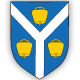 OPĆINA MATULJI         NačelnikOPĆINA MATULJI         NačelnikKLASA:   551-01/21-01/0012 URBROJ: 2156/04-03-01/6-21-0001 Matulji, 09.09.2021. KLASA:   551-01/21-01/0012 URBROJ: 2156/04-03-01/6-21-0001 Matulji, 09.09.2021. 